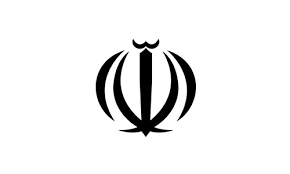 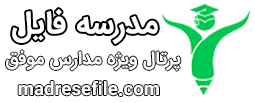 باسلام به سایت ما به ادرس https://madresefile.com/ سر بزنید